§408.  Functioning of the commission1.  Commission functions.  The commission's functions shall be performed and carried out by its members and by such advisory committees or panels, or both as the commission may establish, and by such officers, independent contractors, agents, employees and consultants as may be appointed by the commission.  All such officers, independent contractors, agents, consultants and employees shall hold office at the pleasure of the commission, unless the commission otherwise decides, and the commission shall prescribe the person's powers, duties and qualifications and fix their compensation and other terms of their employment.[PL 1983, c. 732, §1 (NEW).]2.  Unanimous decision.  Any action of the commission shall not be effective or binding unless there is a unanimous decision by all of the representatives of the various party states.[PL 1983, c. 732, §1 (NEW).]3.  Compensation.  The members of the commission shall receive compensation for their services, pursuant to this compact and in accordance with the policies of the respective states, and they shall be entitled to be reimbursed for the expenses they naturally and necessarily incur in the performance of their duties.[PL 1983, c. 732, §1 (NEW).]4.  Member.  Any member of the commission who is otherwise a public officer or employee may not suffer a forfeiture of the member's office or employment, or any loss or diminution in the rights and privileges pertaining to the member's office or employment, by reason of membership on the commission.[RR 2023, c. 1, Pt. C, §41 (COR).]SECTION HISTORYPL 1983, c. 732, §1 (NEW). RR 2023, c. 1, Pt. C, §41 (COR). The State of Maine claims a copyright in its codified statutes. If you intend to republish this material, we require that you include the following disclaimer in your publication:All copyrights and other rights to statutory text are reserved by the State of Maine. The text included in this publication reflects changes made through the First Regular and First Special Session of the 131st Maine Legislature and is current through November 1, 2023
                    . The text is subject to change without notice. It is a version that has not been officially certified by the Secretary of State. Refer to the Maine Revised Statutes Annotated and supplements for certified text.
                The Office of the Revisor of Statutes also requests that you send us one copy of any statutory publication you may produce. Our goal is not to restrict publishing activity, but to keep track of who is publishing what, to identify any needless duplication and to preserve the State's copyright rights.PLEASE NOTE: The Revisor's Office cannot perform research for or provide legal advice or interpretation of Maine law to the public. If you need legal assistance, please contact a qualified attorney.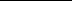 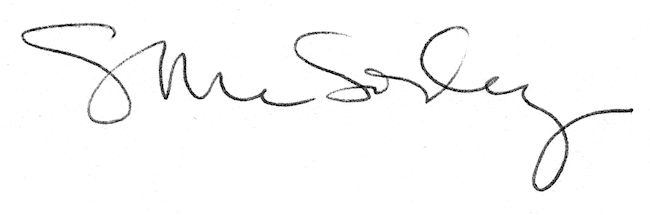 